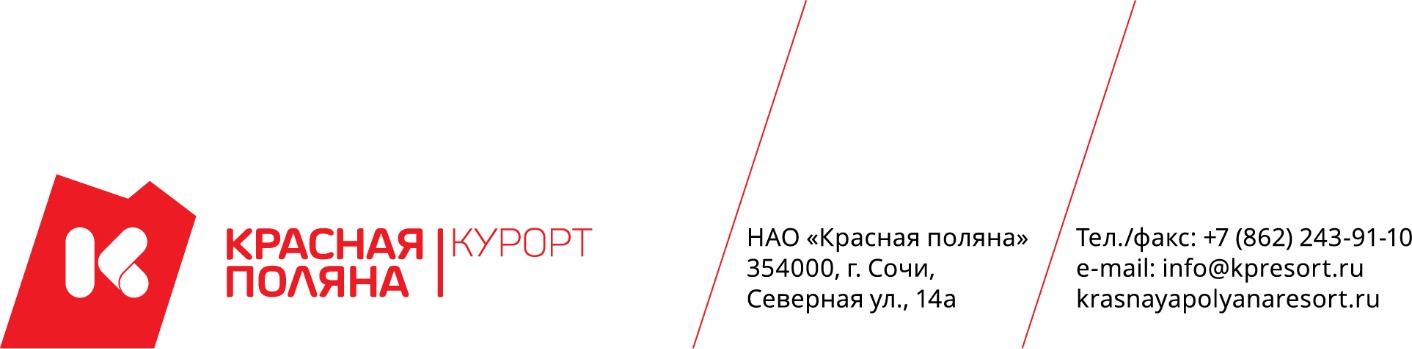 Генеральному директоруНАО «Красная поляна»Перепечаевой Я. А.от _________________________________________________________ИНН ____________________________(обязательно для заполнения, 115-ФЗ)тел.: ________________________e-mail: ______________________ЗаявлениеЯ, ___________________________________________________________________________________________________,		        (фамилия, имя и отчество гостя полностью)документ: ______________________________________________, выдан_________________________________                                       (серия и номер)__________________________________________________________________________, зарегистрирован по                                       (кем и когда выдан документ)адресу: _____________________________________________________________________________________________                                        (адрес постоянной регистрации покупателя)_______________________________________________________________________________________________________прошу осуществить возврат денежных средств в сумме ____________________________ 	                                                                                                               (сумма цифрами)рублей (__________________________________________________рублей _______________________копеек	              (сумма прописью) внесённые путём списания с банковской карты стандарта___________________________№ карты____________________________________________(______________________________________________)  за товар____________________________________________________________________________________________                                                                (количество и наименование товара)                                                                                                                                                                             оплаченный мною в https://shop.krasnayapolyanaresort.ru/«____________» _______________________20___ г. в связи с тем, что_______________________________(дата внесения платежа наличными)_______________________________________________________________________________________________________(указать причину возврата) Реквизиты для перечисления следующие:Копию документа _________________________________________________________________ прилагаю.                               (указать документ, который предъявлен для подтверждения личности) «_____________» ___________________________ 20___ г.                                                                            (дата составления заявления)___________________________________ /_____________________________________/(подпись покупателя) 	                       (ФИО покупателя)Банк получателяРасчётный счёт Корреспондирующий счёт БИК банкаИНН банка получателяФИО получателя